永安市“十四五”水利建设专项规划目  录前  言	1第一章  水利建设现状	1一、“十三五”水利建设主要成就	1二、存在的主要问题及短板	7第二章  面临的形势	11一、新时代水利发展形势，对水利建设提出新的要求	11二、实现高质量发展超越，要求切实增强水资源保障能力	12三、健全公共安全体系，要求完善水利防灾减灾体系	12四、推进生态文明建设，要求提升水生态治理和保护能力	13第三章  总体思路	14一、指导思想	14二、基本原则	14三、发展目标	15第四章  建设任务	19一、立足生命安全，推进水灾害防治体系建设	19二、立足生活生产，推进水资源保障体系建设	24三、立足生态保护，推进水生态保护和治理体系建设	29四、立足行业管理，推进监管体系建设	36五、立足行业发展，推进智能水利建设	39第五章  环境影响评价	42一、有利影响	42二、不利影响	43三、保护措施	43第六章  规划投资	46第七章  保障措施	48一、加强组织领导	48二、加快前期工作	48三、深化国企改革	49四、保障建设资金	49五、完善考评机制	49六、深入宣传引导	50附表永安市“十四五”水利建设专项规划项目表附图1.永安市“十四五”规划防洪提升工程分布图2.永安市“十四五”规划中小河流治理工程分布图3.永安市“十四五”规划水库工程分布图4.永安市“十四五”规划灌区续建配套与节水改造工程分布图5.永安市“十四五”规划水生态修复保护工程分布图6.永安市“十四五”规划水土流失治理工程分布图7.永安市“十四五”规划安全生态水系建设项目分布图8.永安市“十四五”规划水源地安全保障达标建设项目分布图前  言永安市位于闽中偏西，东靠大田县，西邻连城县，南毗漳平市，北与明溪县、三元区接壤，东西宽82km，南北长71km，总面积2942km2。2020年全市地区生产总值446.26亿元，年末常住人口34.48万人，其中城镇人口24.84万人。永安市境内溪流密布，河流众多，集雨面积10km2以上河流共72条，其中50km2以上河流共21条，500km2以上的重要河流有沙溪及其支流文川溪、巴溪。永安市境内水资源量为25.05亿m3,人均水资源量7000m3。“十三五”时期，在永安市委、市政府领导下，全市上下深入贯彻落实党的十八大和十九大精神，落实习近平总书记“节水优先、空间均衡、系统治理、两手发力”治水思路，坚持水利改革发展总基调，围绕加快推进永安市综合治水实践，加强江河生态保护和系统治理，治水思路和理念不断创新，组织领导能力不断加强，政策力度持续加大，水利投入再创新高，全市治水兴水进入新阶段，水利改革发展取得突破性进展。五年来，重大工程明显提速，民生水利持续加强，防汛减灾成效显著，水生态文明建设加快推进，水资源管控更加严格，水利改革全面推进，综合治水、依法治水管水得到加强，不断推动治水方式创新、制度创新、实践创新，较好完成了“十三五”规划确定的目标任务。“十四五”时期是我国全面建成小康社会、实现第一个百年奋斗目标之后，乘势而上开启全面建设社会主义现代化国家新征程、向第二个百年奋斗目标进军的第一个五年，也是永安市进一步提高加快发展速度和发展质量、深入实施生态文明战略的关键时期。特定的自然地理气候条件决定了永安市长期存在水资源时空分布不均、水旱灾害频发等问题，以及水生态保护与治理的迫切需求，水利建设仍存在诸多薄弱环节，如防洪保安体系不够完善，水资源供需矛盾逐步凸显，水生态保护能力有待提升，农田水利设施仍较为薄弱等，水安全挑战、水生态损害、水环境污染等新问题越来越突出，给永安市高质量发展带来了严峻挑战。本次规划立足永安市情水情，在“十三五”期间水利建设和改革创新的基础上，以保障永安市高质量发展为目的，衔接省、市水利发展规划和其他专项规划，围绕“水利工程补短板，水利行业强监管”水利改革发展总基调，以解决防洪安全、水资源保障安全、水生态、行业监管领域短板为导向，确定永安市“十四五”在防洪减灾、水资源保障、水生态保护和修复、水利监管、水利信息化建设等水利建设和改革创新方面的阶段性目标、主要任务和重大举措。该规划对于永安市推进完善水利基础设施网络，健全行业监督管理体系，加快推进水利现代化进程，提高水安全保障能力，支撑永安市高质量发展超越具有十分重要的意义。第一章  水利建设现状一、“十三五”水利建设主要成就“十三五”期间，永安市委、市政府深入学习贯彻习近平新时代中国特色社会主义思想和党的十九大精神，按照习近平总书记“节水优先、空间均衡、系统治理、两手发力”治水思路，贯彻落实中央、省、市部署，围绕保障和支撑经济社会发展能力，加快水利基础设施建设，加强水利行业监管。市委、市政府高度重视水利工作，积极部署和落实相关水利建设。在各级、各有关部门共同努力下，全市各项水利工作顺利推进，治水兴水进入新阶段。2016～2020年，全市完成水利投资15.42亿元，圆满完成“十三五”五年规划投资任务，规划目标指标如期实现，建设任务基本完成，水安全保障水平得以明显提升。5年水利改革发展成就主要体现在以下三个方面：（一）水利基础设施网络持续完善1.供水保障能力进一步增强。推进溪源水库建设，新增库容1510万m3，新增供水能力1153万m3/年，区域供水保障能力进一步提高。加快推进农村饮水安全巩固提升工程，涉及青水畲族乡、洪田镇、贡川镇、安砂镇、燕北街道、小陶镇、槐南镇、西洋镇、上坪乡等9个乡镇，受益人口4万余人，城乡供水一体化建设全面推进。完成安砂镇靶场连香林里山地水利示范工程、1-5万亩重点县建设项目（小陶、洪田、槐南、青水4个灌片22个行政村）、安砂镇高标准农田节水灌溉项目、贡川镇高标准农田节水灌溉主体工程建设，农业节水工程稳步实施。2.防洪保安水平进一步提升。继续推进沙溪防洪四期工程，中小河流以及其他重要河流防洪治理，完善区域防洪减灾体系。中小河流治理工作有序推进。十三五期间，完成贡川集镇防洪工程、槐南集镇防洪工程、大湖镇新冲河道整治工程、西洋镇下洋河道整治工程、青水畲族乡防洪工程、西洋镇防洪工程、桂口溪（水院段）防洪工程、永浆巴溪河道整治工程、上坪乡集镇防洪工程、文川溪小陶镇中小流域治理工程等10个中小河流治理项目，综合治理河长34km，总投资1.8亿元，城镇及乡镇的整体防洪减灾能力不断提高。扎实开展水库除险加固，完成资坑水库除险加固工程。加大防灾减灾基础建设，实施预警预报防灾减灾体系全覆盖。建立覆盖市、乡两级的防汛挂图指挥体系，对危险区域人员建档立卡、动态管理，实现全社会联动，有效实施精准转移。3.生态修复保护进一步推进。安全生态水系建设扎实开展，实施巴溪安全生态水系项目，综合治理河长10公里，初步构建“河畅、水清、岸绿、景美、安全、生态”的河流生态走廊。小水电绿色发展稳步推进。全市在册小水电246座，有6座老旧水电站于2019年10月退出。240座农村水电站已全部完成生态治理任务，其中13座电站按相关规定申请上报，经上级批复暂缓考核（永政文[2020]56号）。220座水电站完成生态流量设施改造和下泄流量监控设备安装并接入环保在线监控平台。水土保持综合治理持续推进。学习长汀县水土保持生态建设经验，全面强化水土保持治理工作，实施上坪乡、曹远镇、西洋镇、槐南镇、贡川镇、燕东街道水土流失治理，综合治理水土流失面积1.875万亩，治理投入937.5万元。（二）水利改革创新工作持续深化1.防洪减灾机制进一步健全。机制完善力度加大。落实防汛责任，做好防汛防灾物资管理。编制了《永安市防汛应急预案》和城区及文川溪、胡贡溪、巴溪流域防汛指挥图等相关成果，进一步完善防洪减灾体系机制建设。畅通文川溪水情通报渠道，加强与连城县防汛办及上级防汛部门沟通，做好上坂、山峰水库联合调度工作，提升文川溪流域洪水调度能力。应急救援能力不断提升。加强防洪减灾应急专业队伍和防汛物资储备建设，建成了各级防汛救灾物资储备库和自然灾害避灾点，基本实现灾害发生后受灾群众食物、饮用水等基本生活得到救助。开展汛前、汛中安全大检查和隐患排查，完成防汛业务集训及防汛演练。在严格落实防汛责任、精准预判、组织得力、行动迅速、措施有效的应急体系下，全市成功应对2018年“6.5”大洪水、“6.10”大洪水、8号台风“玛莉亚”以及2019年的“5.17”“6.10”强降雨，最大程度的保护了人民群众财产安全。防洪预警体系不断完善。强化监测预警能力，修复和升级改造预警站点，强化重要站点供电保障，增加小陶水文雷达测流站点。做好洪水预警报系统、防汛视频会商系统、防汛视频监控系统的巡检、维护。加强基层工作人员设备操作培训，提高业务能力。2.持续完善河湖长制。管理组织体系进一步完善。认真贯彻落实河长制工作安排部署，扎实推进河长制各项工作。成立了由市委主要领导担任组长的全面深化河长制工作领导小组，全面建立了市、乡、村三级河长组织体系，对全市流域面积10km2以上的72条主要河流全部落实了具体责任人，明确了各级河长、河道专管员工作职责。目前全市共有384名河长、59名湖（库）长和37名巡库员。管理制度进一步完善。出台了《永安市全面深化河长制实施方案》《永安市河长制工作督办、巡查制度》《永安市河长、河长制办公室、河长制各成员单位、村级河道专管员工作职责》《永安市河长制工作联席会议制度》以及相关职责等一系列规章制度。编制实施了《永安市水污染防治行动计划工作方案》《永安市小流域及农村水环境整治计划（2016-2020年）》《永安市生态环境综合治理攻坚行动实施方案》《永安市河长制工作2017-2020行动方案》《永安市河道水库水环境长效保洁工作实施意见》，建立“政府主导、部门协作、公众参与”的工作机制。制定河长制工作意见和河长制年度目标任务清单，实行清单化管理，细化、量化目标任务，推动河长制各项工作落实。管理水平进一步提高。加强全市河道专管员业务工作培训，提升管理水平；开展“一月一巡查，一季一督查”工作，落实各级河长巡查制度，对各乡镇河长、河长办、河道专管员的履职情况进行督查，落实任务。公众参与进一步加强。开展多种形式的河长制宣教活动，编发《永安河长动态》和《永安河长制工作简报》，与永安电视台联合启动《走遍燕城 走进乡镇河长制》专题宣传活动,加强宣传和引导。进一步探索河湖管护模式，推进生态综合执法、“河小禹”“百姓志愿护河队伍”的建设，增强各级河长的责任意识和社会公众的参与意识。3.创新推动水利管理方式。引入市场机制，采取向社会购买服务等方式，探索社会化、专业化的多种管理模式。利用无人机巡视、防汛视频系统等现代管理手段，实现巡查全覆盖。（三）水利行业监管能力持续提升1.强化河道空间管控。组织完成全市流域面积50km2以上河流河道岸线及河岸生态保护蓝线划定工作，共13条河流，划定河长140km。编制完成沙溪流域（永安段）50km2以上21条河流的“一河一档一策”报告。推动河湖“清四乱”专项行动，对行洪河段“四乱”等问题进行清理整治。开展涉砂行为专项治理攻坚行动，建立以水行政执法巡查为主，无人机航拍为辅，群众监督为补充的“三维立体”监控模式，有力打击了非法采砂行为。2.创新监管模式。持续规范水利建设市场，加强水利质量监管。坚守安全生产红线，强化责任落实，对隐患问题“零容忍”，普遍采用“四不两直”暗访、重点领域专项督查、执法检查与集中整治等方式，强化江河湖泊、水资源开发利用、水利工程等监管。建立质量与安全常态化检查机制，制定《永安市水利安全生产与质量监督常态化检查工作办法》，以水利工程、设施和水利生产经营单位等为主体，按照“三个必须”的要求和“谁主管、谁负责”的原则，制度化、常态化落实管理监督。3.推动智慧水利建设。依托省级96133河长制监督联络平台、三明市“e三明”河长制流转平台、河长制信息管理平台等，加快推进智慧河长制工作平台建设；利用防汛办河道监控设施，建设永安市主要河道水质监控平台，适时监测主要河流水环境变化，实现河流管理信息化。4.加强水资源管理和高效利用。实施最严格水资源管理制度，严守“三条红线”，水资源节约利用水平不断提高。根据流域水资源特点及生活、生产、生态环境用水的实际情况，编制《永安市水资源承载能力评价报告》，强化水资源开发利用管理。成立了以分管领导为组长，水资源科、乡镇水利工作站工作人员为组员的摸排小组，深入实地对各乡镇（街道）及园区内企业开展取水许可监督检查。扎实开展取水工程（设施）核查工作，在自查的基础上，委托第三方对辖区内河道外（除电站、水库）取水工程（设施）进行再次梳理核查，保证核查质量。完成入河排污口登记，并制定《永安市入河排污口调查摸底和规范整治专项行动实施方案》，保证登记工作顺利开展。深入贯彻节水优先方针，加强用水定额管理、计划用水管理、用水计量管理，创新水价机制，开展节水载体建设、供水管网漏损控制、生活节水器具推广、再生水利用工作，加大节水宣传力度，提高社会节水意识。有序开展创建示范节水标杆，建立节水激励政策，推广高效节水灌溉技术，实施供水升级改造工程、农田水利设施维修养护、高效节水灌溉、高标准农田节水灌溉项目，全面推进节水型社会建设。二、存在的主要问题及短板随着经济社会发展，人民群众对防洪保安全、优质水资源、健康水生态、宜居水环境提出更高需求，永安市在防洪安全、供水安全、水生态保护等方面依然存在风险隐患，水利建设方面仍然存在突出短板和弱项，与经济社会高质量发展要求不相匹配。（一）防洪减灾体系存在薄弱环节，与经济社会快速发展要求不完全匹配。重点区域防洪工程体系不健全。沙溪永安段堤防尚存在12km缺口，防洪体系尚未安全达标。防洪减灾工程仍存在薄弱环节。全市防洪排涝体系仍不完善，沿江乡镇和村庄等区域洪涝问题仍较突出，部分河道缺乏系统治理和生态修复。全市72条流域面积10km2以上河道不同程度存在防洪隐患，部分乡镇设防标准未达标，部分江堤存在老化现象，农村河道较多淤积、不畅。防洪抢险组织指挥体系尚不健全，雨水情、工情监测能力不足。随着永安市经济总量不断增加、人口及财富日益聚集，洪涝灾害风险日趋加大，现状防洪减灾体系与社会经济发展需求不完全匹配。（二）水资源调配工程体系不完善，水资源保障能力与经济发展要求不相适应。区域水网和雨洪资源利用体系不完善。永安市水资源量丰富，多年平均水资源量为25.05亿m3,人均水资源量7000m3。但水资源时空分布不均，3～9月降雨量约占全年的80.1%。现状水利设施中，中型以上水库均为发电水库，小型水库、小山塘及引提水工程较多，骨干工程少，部分地区雨洪资源调蓄、调配能力不足，地表径流未能得到充分利用，水资源开发利用率仅为13.3%。 城乡供水一体化体系尚未形成。随着永安市城镇规模和城乡经济的快速发展，用水需求不断增长。部分乡镇由于水源工程规模小，水资源调蓄能力不足，供水安全存在隐患，遇枯水季节或干旱年份，供水难以得到保证。此外，规模化水厂服务人口比例较低，城乡供水一体化尚未形成。农村饮水工程体系不完善。农村供水工程点多、分散，呈现供水规模化和集中化程度不高、水质处理措施不完善、饮水水源地缺乏保护等问题，农村饮水安全与乡村振兴要求、全面建成现代化社会要求不相适应。（三）水生态保护体系尚未建立，与生态文明建设不相协调。水生态空间及沿河生态保护空间管控体系尚不完善，严格水生态空间管控格局尚未建立。部分河道控制断面生态需水满足率低，区域水生态、水文化、水景观偏差。部分区域水土流失没有得到治理，水源涵养能力有待加强。部分河段开发利用存在不合理行为，河流纵向连通性受损，局部生态环境质量退化，亟需生态修复。污水处理设施建设滞后，入河排污口数量过多，缺乏科学、统一的布局规划，水环境质量有待提升。小流域受农村生活污水及农田面源影响，现状水质相对较差，农村河道生态治理和保护力度有待加强。（四）水利信息化和现代化建设尚不完善，与智慧水利要求不相匹配。智慧水利建设刚刚起步。水资源质量监测站网密度偏低，基础设施建设、监测设备、监测能力的相对滞后，水资源监控水平不能够满足水资源精细化管理的要求；水生态环境监控体系还不够健全，难于适应水功能区管理和限制排污总量监控的要求，水利信息化水平与水利现代化的要求不相匹配。（五）水利管理体系尚不完善，与新时代水利改革发展要求不完全匹配。全市水资源高效管理机制尚不完善，难以形成促进水资源开发利用、优化配置和节约保护的强大合力。水资源对转变经济发展方式的倒逼机制尚未真正形成，产业布局、城乡建设等尚未充分考虑水资源、水环境的承载能力，以水定产尚未落到实处。水资源产权制度不够健全，市场在水资源配置中的作用尚难以充分发挥。河湖管理保护能力不足。非法排污、采砂、侵占水域岸线等问题仍存在。水资源生态补偿机制没有到位，水生态持续保护能力不强。水利监管体系偏薄弱，水利执法专业力量不足，社会参与治水积极性不强，专业化、多元化治水机制尚不健全，全社会治水兴水格局尚未全面形成。第二章  面临的形势“十四五”时期是全面建成小康社会、实现第一个百年奋斗目标之后，开启全面建设社会主义现代化国家新征程、向第二个百年奋斗目标进军的第一个五年，也是永安市进一步提高发展速度和发展质量、深入实施生态文明战略的关键时期。习近平总书记指出：水安全是涉及国家长治久安的大事，全党要大力增强水忧患意识、水危机意识，从全面建成小康社会、实现中华民族永续发展的战略高度，重视解决好水安全问题。永安市委市政府全面贯彻习近平新时代中国特色社会主义思想和党的十九大精神，贯彻“创新、绿色、协调、开放、共享”新发展理念，围绕“五位一体”总体布局和“四个全面”战略布局，统筹兼顾，突出重点，全面发展，加快建设发展质量高、生态环境优、人民群众富、社会文明和谐的新永安。水资源作为基础性、战略性资源，水利作为经济社会发展重要发展支撑，也面临着更高、更新的要求。一、新时代水利发展形势，对水利建设提出新的要求2014年3月14日，习近平总书记在中央财经领导小组第五次会议上，从全局和战略的高度，对我国水安全问题发表了重要讲话，明确提出“节水优先、空间均衡、系统治理、两手发力”的新时期水利工作思路。水利部深入剖析水利改革发展所处的历史方位和治水主要矛盾的变化，提出了“水利工程补短板、水利行业强监管”的水利改革发展总基调，为新时代水利改革发展明确了工作重点、指明了方向。随着经济社会不断发展，永安市防洪安全、供水安全和水生态保护等水问题凸显，需要贯彻“节水优先、空间均衡、系统治理、两手发力”的治水方针，把坚持人与自然和谐共生纳入新时代发展中去，认识治水主要矛盾的深刻变化，转变治水思路，将工作重心转到水利工程补短板、水利行业强监管上来，改变重建轻管的行为，强化监督管理，补齐工程短板，统筹做好水灾害防治、水资源节约、水生态保护修复、水环境治理等水利基础体系建设。二、实现高质量发展超越，要求切实增强水资源保障能力“十四五”时期，永安市全面部署，着力创新驱动、转型升级、区域协调、乡村振兴、生态文明建设、改善民生，努力实现产业发展高品质、社会发展高层次、民生幸福高指数、开创新时代建设新局面。这就要求必须牢牢把握水利发展新机遇，落实国家节水行动，优化水资源配置格局，推进城乡供水一体化发展，完善水利基础设施网络体系，全面提升水资源保障能力，为永安市高质量发展超越提供坚实基础和重要保障。三、健全公共安全体系，要求完善水利防灾减灾体系水利基础设施是公共安全体系的重要组成部分，经济社会高质量发展需要水利保障体系作支撑。永安市经济社会的快速发展、城市化进程加快、人民生活水平逐步提高，对公共安全体系提出了更高的要求。健全公共安全体系，就要完善水利综合防灾减灾体系，全面提升水利防灾、减灾、救灾能力和风险管控能力。围绕维护社会稳定，确保广大人民群众生命财产安全，加强防洪除涝工程建设，强化水利工程联合调度，全面提升防洪减灾能力；围绕安全生产，建立健全水利风险管控和隐患排查治理双重预防机制，加强水利行业日常安全监管、水利工程建设管理；围绕依法管理，进一步加强水行政执法能力建设，建立健全水事纠纷解决机制，确保水行政决策依法落实、水利工程良性运行和水事矛盾纠纷及时化解。四、推进生态文明建设，要求提升水生态治理和保护能力 福建省是国务院确定的全国第一个生态文明先行示范区。永安市生态资源和自然基础条件较好，森林覆盖率82.85%，是我国南方48个重点林区县（市）之一和全国唯一的林业改革与发展示范区。为落实福建建设国家生态文明试验区建设的战略部署，亟需推进水生态治理和保护能力建设，把生态文明理念贯穿水利改革发展全过程，统筹考虑水资源开发利用与自然生态之间的关系，协调不同领域、不同部门对水生态系统服务功能的需求，开展水生态空间范围与功能划分、水生态保护和修复，优化水生态空间布局，提升生态环境质量，倡导绿色发展方式，推进生态文明建设。第三章  总体思路一、指导思想以习近平新时代中国特色社会主义思想为指导，全面贯彻落实党的十九大和十九届二中、三中、四中、五中和六中全会精神，深入落实“节水优先、空间均衡、系统治理、两手发力”治水思路，积极践行“水利工程补短板，水利行业强监管”水利改革发展总基调，衔接省、市上级规划和同级规划，按照全方位推动高质量发展超越要求，推进完善水利基础设施网络，补齐水利工程建设短板；加强依法治水和科技兴水，着力完善水利行业监管体系；加强队伍能力建设，深化水利体制改革，全面提升永安市水安全保障能力和监管能力，更好满足人民群众对防洪保安全、优质水资源、健康水生态、宜居水环境、先进水文化的需求，为永安市经济社会高质量发展和生态文明建设提供有力支撑。二、基本原则1.节水优先，高效利用。坚持节水优先方针，把节约用水贯穿于供给需求全过程，强化水资源承载能力刚性约束，落实节水目标，加强节水管理，增强节水意识，大力推动节水制度、政策、技术、机制创新，建立节水型社会，不断提高用水效率和效益。2.以人为本，民生优先。树立以人为本的发展理念，完善区域水利基础设施体系，着力解决群众最关心、最直接、最现实的饮水、防洪、灌溉等民生水利问题，提升水安全公共服务水平，改善生产生活条件和人居环境。3.系统治理，协调发展。坚持山水林田湖草生命共同体理念，把保障和改善民生作为水利工作的出发点，统筹开发与保护、流域与区域、城镇与乡村、工程措施与非工程措施，加快完善水利基础设施网络体系，解决水资源短缺、水灾害威胁、水生态退化等水问题，使水利发展成果惠及民生。4.改革创新，科技兴水。紧紧围绕永安市经济社会与水利事业发展要求，大力推进水利重点领域和关键环节改革创新，发挥政府投资的引领带动作用，鼓励和引导社会资本参与水利工程建设运营。充分利用智能化、信息化手段，实现涉水信息动态监测，提升水利智慧化管理和服务水平。5.完善机制，强化监管。建立健全水利行业监管体系，完善监管机制，全方位、多角度地强化河湖、水资源、水利工程、水土保持、资金、政务等各方面监管，提升监管能力。三、发展目标为全方位保障永安市高质量发展超越，将对未来永安市水利建设作出总体安排。到2025年，全市水利基础设施补短板、水利行业强监管取得显著成效，基本建成与经济社会、生态发展要求相适应的水利基础设施网络体系，防洪重点薄弱环节基本消除，基本建立安全达标的防洪减灾体系；生活、工业用水得到保障，水安全综合保障能力显著增强，全市发展战略得到较好支撑；水资源节约利用体系逐步建立；山水林田湖草得到进一步系统治理和保护，水治理能力建设取得重大进展，重点河流水环境功能达标；初步建立起现代水管理体系，水管理体制进一步优化。展望2035年，我市全面建成高质量的基础设施体系和行业监管体系，水资源调控网络形成，城乡居民饮水安全保障体系完善；水灾害防御体系健全，实现市、镇、村三级全达标；水生态安全保障体系水生态环境质量优美，现代水治理体系和治理能力基本形成，水安全保障能力大幅跃升，基本实现水利现代化，为全方位推动高质量发展超越提供高水平的水利支撑与保障。“十四五”时期主要目标是：水灾害防治。沙溪及其支流文川溪、巴溪等重要河流防洪减灾体系进一步完善，重点乡镇防洪排涝能力进一步提升，水旱灾害风险防范化解能力进一步增强，病险水库基本消除防洪隐患。完善城镇防洪体系，永安市城区达到30年一遇防洪标准，乡镇区达到10～20年一遇；排涝标准城区、重要乡镇、重要发展区域达10年一遇以上。供水保障。水资源配置与人口经济均衡协调发展格局进一步完善，城乡供水保障进一步提升。全市新增供水能力3200万m3，自来水普及率达到99.45%以上，1000m3/d以上水厂供水服务人口比例达到85%以上，基本形成城乡供水一体化格局。节约用水。节水型生产和生活方式初步建立，用水效率和效益明显提高，节水意识明显增强，满足用水总量控制要求，初步建成节水型社会。到2025年，用水总量控制在3.48亿m3以内，万元工业增加值用水量较2020年下降15%，农田灌溉水有效利用系数提高到0.58，工业水重复利用率提高到80%，城镇公共供水管网漏损率降低到10%。水生态保护。重要河流水生态环境得到有效改善，城乡河流水生态环境进一步提升，江河湖库水源涵养与保护能力明显提升，重点河湖生态流量基本得到保障，水土流失得到有效控制和治理。行业管理。全面实行河长制，最严格水资源管理体系逐步完善，基本形成水利工程良性运行机制，依法治水全面强化，主要河湖水域岸线得到有效管控，水资源开发利用各环节得到全面监管。智能水利。加大监测密度，加强新型监测手段的应用，升级改造现有监测感知设备，基本建立起覆盖主要河湖、水利工程、水源地和取用水户的监测体系，水利信息化水平显著提升。“十四五”水利建设专项规划主要指标如下。永安市“十四五”水利建设专项规划主要指标表第四章  建设任务全面贯彻落实新时代治水思路和水利改革发展总基调，服务永安市高质量发展的战略决策，按照“确有需要、生态安全、可以持续”的原则，统筹考虑当前与长远、需要与可能，坚持问题导向、目标导向、结果导向，坚持山水林田湖草综合治理、系统治理、源头治理，着力补齐防洪、供水、水生态、信息化等突出短板，加快构建防洪安全、供水安全、生态安全的水利基础设施网络和务实高效的行业监督管理体系，全面提升水利保障能力与水平。一、立足生命安全，推进水灾害防治体系建设按照“消隐患、强弱项”的思路，建设以水利工程为抓手的水灾害防治工程体系，全面提升洪涝灾害防御能力和超标准洪水应对能力，保障人民群众生命财产安全和经济社会健康稳定。开展江河堤防、水库、水闸等工程设施隐患排查和安全鉴定，实施水库、水闸除险加固和降等报废，推进堤防险工险段治理，消除工程安全隐患。加快推进城区、重点乡镇、重点河段防洪治理和中小河流治理，加强重度涝区排涝能力建设，逐步推进其他中、轻度涝区排涝能力建设，区域防洪排涝能力基本达标。继续加强山洪灾害防治建设，优化自动监测站网布局，扩大预警信息覆盖面，提升监测预警能力。（一）强化区域防洪提升工程。推进沙溪等主要河流防洪排涝补短板工程，优化调整区域防洪布局。到2025年，规划实施一批重要防洪工程，构建以水库、河道和闸站等为架构的防洪减灾工程体系，着力解决城镇防洪薄弱环节。1.积极推动安砂水库功能调整及加高项目。水库总库容从7.4亿m3提高到9.89亿m3，电站装机容量35.5万千瓦，下游永安、三明中心城区防洪标准从30年一遇提高到50年一遇，沙县防洪标准从20年一遇提高到50年一遇。估算投资1200000万元，“十四五”期间投资5000万元。2.继续推进闽江上游沙溪流域防洪四期工程（永安段）。建设沙溪流域永安市洪田集镇堤段、罗坊堤段、小陶堤段、八一堤段及洛溪重汽堤段共5条堤段，总长12.308km，排涝涵洞（管）28座，河道疏浚长度9.114km。估算投资17242万元。3.继续推进沙溪流域三期工程三明永安段后溪堤段。综合治理河长4km，新建防洪堤8km。估算投资4000万元。4.加快推进闽江干流防洪提升工程（三明永安段）。新建堤防长度2.06km、护岸22.45km。估算投资35900万元。5.加快推动麻岭水库建设。水库总库容538万m3，通过麻岭水库调蓄滞洪，提高后溪下游城区段防洪标准。估算投资8500万元。（二）加大中小河流治理。坚持因地制宜与分类施策、防洪与生态建设、除害与兴利相结合的治理原则，采取新建和改造堤防、河道疏浚、河势控制、护岸护坡等措施，突出重点河段、重点区域，继续实施一批防洪问题突出的中小河流治理工程，显著提高乡镇和农村地区的防洪能力。到2025年，规划实施中小流域治理工程15个，河道综合治理长度73.32km，涉及7个乡镇，估算投资39992万元。“十四五”中小河流治理规划汇总表（三）稳步推进山洪灾害防治。按照“防治结合、预防为主”的方针，对重点防治区和山洪灾害易发区加快实施山洪灾害防治工程，建立以工程措施为主、非工程措施与工程措施相结合的山洪灾害防治体系，提高防洪减灾能力。到2025年，规划实施青水畲族乡、贡川镇、大湖镇等3个山洪沟治理项目，治理河道总长度8.55km，新建护岸长度8km，估算投资3506万元。（四）强化病险水库除险加固工程建设。加强水库运行观测，对存在安全问题的病险水库，及时开展水库大坝安全鉴定，科学组织论证，尽快实施除险加固，对于不具备条件、存在安全隐患问题相对较大的水库，提出降等或报废措施。到2025年，计划推动实施上曹水库等水库除险加固工程，完善管理设施，确保水库防洪、兴利等功能的正常发挥，估算投资3000万元。（五）加强防洪减灾应急能力建设。加强防汛抗旱组织指挥体系建设，健全和完善防汛决策指挥系统，加强防汛抗旱指挥调度，由市逐步延伸到所有乡镇和重点水利工程。严格落实防汛抗旱行政首长负责制、安全度汛责任制、防汛抗旱督查及考核、责任追究制度，完善防汛抗旱应急预案，各级、各部门、各单位应切实负起应有的职责。加强防汛抗旱应急能力建设，加强防汛抗旱服务设施建设与设备配置，完善防汛抗旱物资储备体系，加强应急演练和能力培训，提升防汛抗旱管理能力。（六）水毁工程修复。按照"先重点、后一般，先生活、后生产，先应急、后长远"的原则，以防洪、灌溉及农村安全饮水为重点，对遭受严重洪涝灾害而损毁的堤防、护岸、塘坝、闸站等水利工程和设施进行修复，建立清单，分级负责，有序推进。“十四五”期间估算投资1000万元。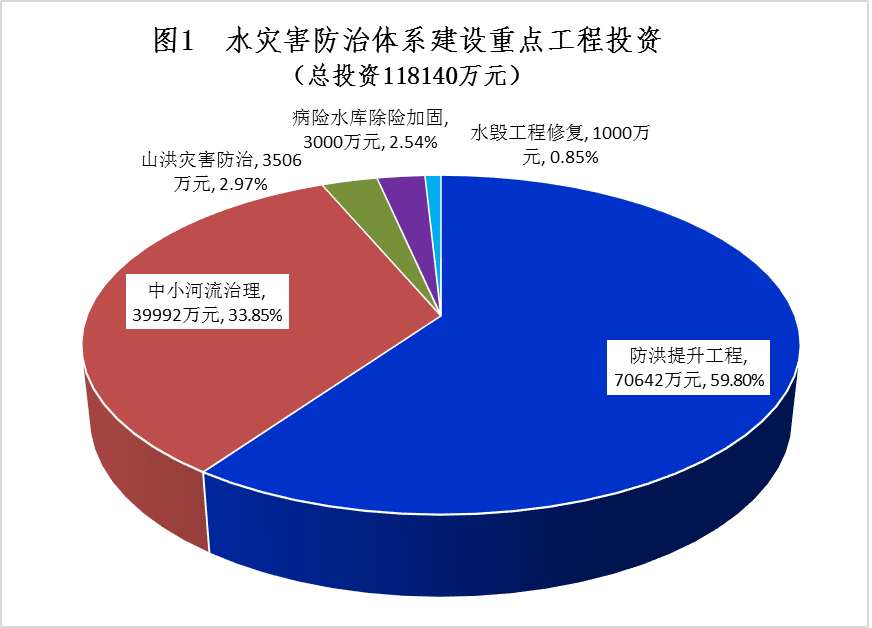 专栏1 水灾害防治体系建设重点工程二、立足生活生产，推进水资源保障体系建设按照“挖潜力、强骨干”的思路，坚持节水优先，以需求为导向，全市统筹，加快推动建设一批重点水源工程建设，提高供水保障能力。深入实施国家节水行动，以水资源承载能力为刚性约束，开展县域节水型社会达标建设，加快灌区续建配套与节水改造，强化农业节水增效，推进工业节水减排，加强城镇节水降损，全面提升水资源利用效率和效益。继续加强城镇应急备用水源建设。大力推进城乡供水一体化，配套完善城镇局域水网，巩固提升农村供水安全保障水平，推进城乡供水融合发展，逐步实现城乡供水“同水质、同服务”，全面提升水资源配置和城乡供水安全保障能力，着力构建支撑永安市高质量发展的水资源保障体系。（一）推进重点水库工程建设。积极推进三桂水库、上坂水库扩建、水头垅水库等重要水源工程，构建“丰枯调剂、多源互补”的水资源供应基础设施体系，增强区域水源调配能力。到2025年，规划扩建1座中型为大型水库、新建1座中型水库和7座小型水库为主的重点水源工程，新建水库总库容19994万m3，“十四五”期间投资42750万元，进一步提高河流径流调蓄能力。主要水源工程为：1.三桂水库。新建中型水库，总库容1355万m3，功能为供水结合发电等综合利用。估算总投资40000万元，“十四五”期间投资10000万元。2.上坂水库扩建。扩建上坂水库为大（2）型，总库容18284万m3，功能为防洪、供水结合发电综合利用。估算总投资169300万元，“十四五”期间投资10000万元。3.水头垅水库。新建小（2）型水库，总库容40万m3，功能为灌溉、防洪。估算投资2800万元。4.李坊水库。新建小（2）型水库，总库容35万m3，功能为供水、灌溉、防洪。估算投资1650万元。5.下墩水库。新建小（2）型水库，总库容20万m3，功能为灌溉、防洪。估算投资2200万元。6.下早水库。新建小（2）型水库，总库容15万m3，功能为灌溉、防洪。估算投资1800万元。7.张坊水库。新建小（2）型水库，总库容40万m3，功能为灌溉、防洪。初步估算投资3200万元。8.小罗水库。新建小（1）型水库，总库容155万m3，兴利库容130万m3，功能为供水。估算投资8100万元。9.上坪水库。新建小（2）型水库，总库容50万m3，功能为供水。估算投资3000万元。（二）加强农业节水。大力推行节水灌溉，严格控制农业用水总量，加快实施灌区续建配套与节水改造，加强现有灌区输水渠道衬砌改造，完善路沟渠桥涵闸等工程布置，逐步恢复提高灌区输配水能力和运行管理能力，打造现代化节水型生态灌区。加快实施高标准农田建设，大力发展末级渠系衬砌、管道输水、喷灌、滴灌等田间节水灌溉工程，提高用水效率。到2025年，规划推进西洋、青西、陶洪、安大、贡上片等5个中型灌区续建配套与现代化改造，永安市农田灌溉水利用系数将提高到0.58。1.西洋中型灌区续建配套与节水改造项目。设计灌溉面积1.002万亩，新增或恢复有效灌溉面积0.1064万亩，改善灌溉面积0.8956万亩。改造渠首引水堰坝7座，干、支渠道衬砌防渗11.06km，排水沟清淤疏浚、衬砌改造0.76km，改造渠系建筑物与配套设施共25座，新建用水量测、管理设施16处。估算投资674万元。2.青西中型灌区续建配套与节水改造项目。设计灌溉面积5.20万亩，新增或有效灌溉面积0.92万亩，改善灌溉面积2.12万亩。改建与加固渠首工程29座，衬砌防渗及改造干、支渠（沟）长度56.84km，改造与配套渠建筑物105处，新建量测与管理设施85座。估算投资2436万元。3.陶洪中型灌区续建配套与节水改造项目。设计灌溉面积5.11万亩，新增或恢复有效灌溉面积0.527万亩，改善灌溉面积3.08万亩。改造与加固渠首工程24 座，新建与改造干支渠道衬砌与输水管道长56.72km，配套改造渠系建筑物295座，新建量测与管理设施133座。估算投资2424万元。4.安大中型灌区续建配套与节水改造项目。设计灌溉面积5.17万亩，新增或恢复有效灌溉面积1.265万亩，改善灌溉面积2.32万亩。干渠清淤疏浚52.364km，干渠防渗长度50.918km，渠系建筑物更新改造112座。估算投资1833万元。5.贡上片中型灌区续建配套与节水改造项目。设计灌溉面积3.02万亩，恢复有效灌溉面积0.5万亩，改善灌溉面积2.12万亩。干渠清淤疏浚16km，干渠防渗长度20km。估算投资1500万元。（三）加快推进城乡供水一体化工程建设。大力推进城乡供水一体化工程，以集中水源建设、管网改造、水质处理为重点，推动农村供水规模化和农村供水工程规范化改造，加快农村饮水安全巩固工程提档升级，着力构建水质合格、保障率高、保护到位的水源体系和规模大、标准高、质量好的供水工程体系。推进水源保护区划定，加强水源地保护，加强后备水源地建设，制定突发供水事件应急预案，保障农村饮水安全。到2025年，新建引水陂4座，新建输水线路33.73km，新建或改造1000m3/d以上水厂7座，新建或改造配水管网272.49km、配水加压泵站11座；偏远独立村庄供水分区实施小型农村供水工程116处、分散式农村供水工程676处，新建数字水务信息化系统1套。全市城乡自来水普及率不低于99.45%，1000m3/d以上水厂的供水服务人口比例达到85%，水源地保护区划定率100%。估算总投资108455万元。（四）持续推进节水型社会建设。加快推进节水型社会建设，加强重点领域节水、完善节水激励机制、加强非常规水源利用为重点，推进经济社会发展转型升级提质增效，努力形成节水型生产方式和消费模式。工业节水以提高水的利用效率为核心，以企业为主体，推广节水工艺技术和设备，全面提升工业节约用水能力和水平，加快建设节水型企业。加快淘汰落后高用水工艺、设备和产品，加强重点行业取水定额管理、严格控制新上马高耗水工业项目，提高工业废水资源化利用率。加强城镇节水，实施城镇公共供水管网更新改造工程，加快节水器具普及与推广，鼓励老旧居民小区自主开展用水器具改造。加强非常规水源利用，进一步提高再生水和雨水利用能力，增加再生水利用，优化再生水处理工艺，完善再生水利用设施及配套管网，制定再生水利用优惠政策。加强节水激励机制建设，制定节水激励政策，采取财政扶持、金融倾斜、税收优惠等方式，鼓励节水减排项目实施。到2025年，结合城乡供水一体化工程，规划投资300万元用于节水器具推广、供水管网改造等，加强节水型社会达标建设。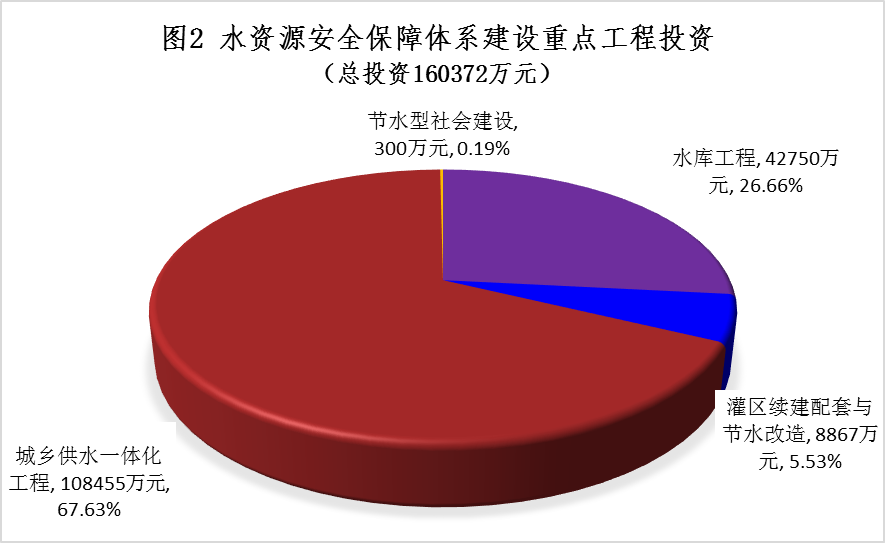 专栏2 水资源安全保障体系建设重点工程三、立足生态保护，推进水生态保护和治理体系建设按照“重保护、促修复”的思路，牢固树立绿水青山就是金山银山理念，坚持山水林田湖草系统治理，加强水源涵养与河湖保护，实施水生态保护与修复工程、水土流失治理、生态水系建设等，充分保护和发挥好我市生态优势，扩大优质水生态产品供给，建设好生态永安，努力满足人民群众对健康水生态、宜居水环境的要求。（一）加大水生态治理和保护力度。持续推进重点河流水生态建设，开展河湖生态保护与修复；统筹考虑水灾害、水生态等问题，注重河道生态护岸，综合运用清淤疏浚、截污治污、生态修复、控制开发等措施，推进水系综合整治，打造生态河道；推动实施农村河道、湖泊清淤疏浚、植被修复、岸坡整治和河渠连通，建设生态河塘，改善农村生产、生活和生态环境；实施“清四乱”，坚决查处破坏河湖水域岸线的违法行为，维护河湖管理秩序，修复河湖生态环境，为促进生文明建设提供有力支撑。到2025年，规划实施一批水生态修复保护工程，修复河湖生态环境，维护河湖管理秩序。1.永安市沙溪流域水生态保护与修复工程。主要建设内容为预防保护水土面积252.38km2。估算投资6000万元。2.永安市安砂镇水生态修复与综合治理（安砂）建设项目。主要建设内容为河道岸线及河岸生态保护蓝线划定，安砂镇九龙溪（安砂村段）及玲珑溪水美苏区乡村建设、生态亲水建设，河道生态修复长度17.8km，新建生态护岸长度12.5km，河道清淤长度13km。估算投资2000万元。3.永安市文川溪（吉山段）水生态修复工程。主要建设内容为水生态保护，新建生态护岸、步行栈道，河道清淤，修复破损河岸，改善水体水质。估算投资100万元。4.永安市桃源洞水利风景区水生态保护工程。主要建设内容为预防保护水土面积20km2。估算投资200万元。5.永安市四五级河道管理范围和水利工程管理与保护范围划定确权。主要工作内容为对境内四五级河道进行管理范围划定确权，对水库、水闸等水利工程管理与保护范围划定确权。估算投资200万元。6. 永安市四五级河道清淤整治工程：主要工作内容为对境内四五级河道清淤整治。估算投资1000万元。（二）持续推进水土流失综合治理。强化水土保持预防监督，依法划定水土流失重点预防区和重点治理区，突出水土流失区综合治理，稳步推进水源涵养、生态林保护工程建设，加强自然保护区保护，加大小流域综合治理，恢复和改善区域生态环境，有效控制人为水土流失。依法严格实施水土保持方案审批，完善水土保持生态补偿制度，从严控制开发建设活动，严控水土资源流失，为建设环境优美、文明和谐的新农村提供有力支撑。到2025年，规划实施水土流失综合治理工程12个，新增水土流失治理面积92.86km2，涉及12个乡镇，林草植被得到保护和修复，生态环境实现良性循环。估算投资8488万元。“十四五”水土流失综合治理规划汇总表（三）继续推进安全生态水系建设。进一步推进生态文明建设，建设安全、生态、人水和谐、滨水宜居的万里安全生态水系，实现“河畅、水清、岸绿、安全、生态”的安全生态水系建设目标。“十四五”期间，规划实施10条安全生态水系建设项目，涉及益溪、文江溪、栟榈溪、胡贡溪、玲珑溪、文川溪、苏坑溪、洛溪、薯沙溪、梦溪等河流，治理长度合计89.6km，估算投资合计15416万元。“十四五”安全生态建设规划汇总表（四）大力推进农村水系综合整治。按照山水林田湖草系统治理的要求，以村庄为节点，以乡镇为单元，以河流为脉络，坚持问题导向，水域岸线并治，上下游、左右岸、水域岸上协同推进，综合施策，科学整治。通过集中开展“清四乱”整治，逐步退还河湖水域生态空间，恢复河湖水系自然面貌；通过清淤疏浚，疏通河道，提高行洪排涝能力；通过岸坡整治，保持岸坡生态和功能；通过河湖连通等措施，增强区域水体流动性，逐步恢复河湖功能；通过水土流失治理和保护，加强生态修复和水源涵养；通过河长制管理体系，细化农村河湖事务管理，强化农村河湖日常管护机制。通过工程和非工程措施结合，建设水美乡村，不断增强农村群众的获得感、幸福感、安全感，促进乡村全面振兴。估算投资30000万元。（五）持续推动小水电绿色发展。规范生态下泄流量，依法依规推进农村水电生态改造。到2025年，规划实施10座1000kw以上水电站生态改造项目，估算投资6000万元。（六）加大水源地安全保障达标建设力度。开展饮用水水源地安全达标建设，实施水源地安全警示、隔离防护、水源涵养和修复，科学划定饮用水水源保护区，依法清理保护区内违法建筑、排污口和各类养殖户，提升水源地管理保护能力。加强集中式饮用水水源地保护，强化饮用水水源应急管理，完善突发水污染事件应急预案，提高突发水污染事件应急处置能力。加强水功能区监督管理，强化入河湖排污总量管理，优化调整沿河湖排污口、取水口布局。到2025年，规划实施三桂水库、溪源水库、鸭姆潭水库和洛溪水库等4水源地达标建设项目。1.三桂水库水源地达标建设项目。预防保护面积58km2，界定水源地保护范围，建设保护设施、界桩等。估算投资300万元。2.溪源水库水源地达标建设项目。预防保护面积108km2，界定水源地保护范围，建设保护设施、界桩等。估算投资250万元。3.鸭姆潭水库水源地达标建设项目。预防保护面积178.1km2，界定水源地保护范围，建设保护设施、界桩等。估算投资350万元。4.洛溪水库水源地达标建设项目。预防保护面积99km2，界定水源地保护范围，建设保护设施、界桩等。估算投资200万元。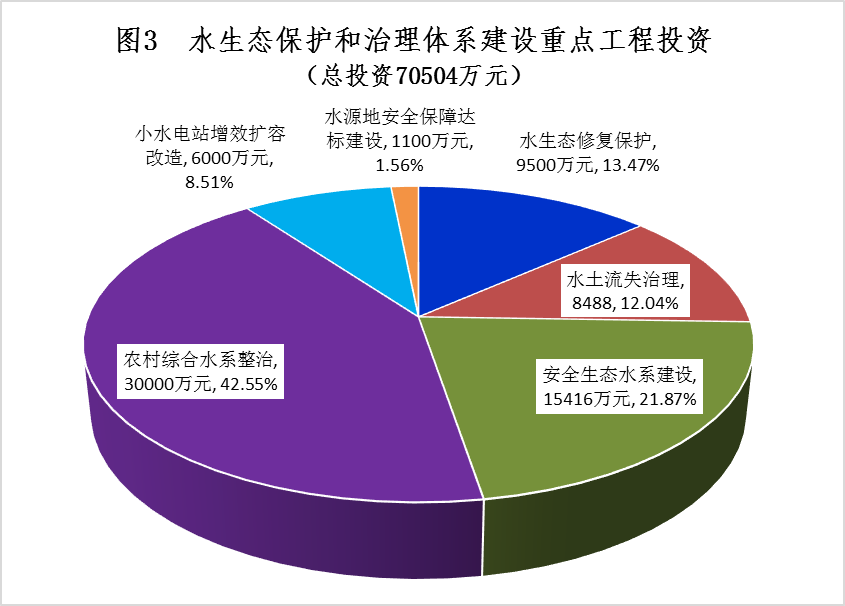 专栏3 水生态保护和治理体系建设重点工程四、立足行业管理，推进监管体系建设积极响应上级有关部门部署，以问题为导向，以目标为引领，推进水利监管工作“制度化、社会化、智能化”，构建务实高效的水利行业监管制度体系，努力开创行业监管工作新局面。（一）初步构建水生态空间管控体系强化水生态空间管控，依法划定河湖管理范围和保护范围，做好河道和水利工程确权划界工作，落实规划岸线分区管理要求，强化岸线保护和集约利用。加强对水源涵养区、蓄洪滞涝区、滨河滨湖区等水生态空间保护，合理确定水生态空间用途、权属和分布，设立界标和宣传警示标识标牌。强化水环境质量管控，根据水功能区划确定的水域纳污能力和限制排污总量，落实污染物达标排放要求。推进“清四乱”常态化规范化。加大执法检查，充分应用卫星遥感、无人机等先进技术手段，对重点生产建设项目、重点水生态敏感区等开展专项执法检查，重点查处各类违法违规行为。（二）初步构建水资源利用管控体系完善节约用水和水资源管理体系，严格实行用水总量控制，发挥水资源刚性约束作用，推动重要河段主要断面生态流量保障措施落实。抑制不合理用水需求，严格水资源论证和取水许可审批管理，保障合理用水。严格实施取用水监督管理，落实取水工程存在问题整改提升，强化取用水计量管理和用水统计调查工作，推进主要河段来水、供水、用水及生态流量实时动态监控的水资源监测体系建设。突出节水优先，建立水资源高效利用的节水体系，强化用水定额应用和管理，推广计划用水和合同节水管理，落实计划取用水管理，规范用水节水行为。健全和完善节水评价机制，将其融入审查、立项、取水许可全过程。（三）完善水利工程标准化管理体系推进施工现场制度建设、人员配备、施工流程、安全生产等环节的标准化管理。制定水利建设项目责任和任务清单，逐个明确项目主管部门、责任推进单位、实施时限等要求，保障工程建设进度和质量。推进水利项目管理平台建设，对重大水利项目建设实行全过程管控。探索公益性水利工程管护向社会力量购买服务方式，鼓励社会力量成立专业维修养护队伍，引导符合条件的企业参与水利工程维修养护。（四）初步构建覆盖资金使用全过程的管控体系健全完善水利资金使用管理制度，抓好有关水利资金管理办法的补充和完善，确保资金使用管理有据可依，有序规范。健全完善水利资金监管平台，对水利资金使用全过程动态监管。加强对下属单位的财务指导和监管工作，落实重大财务事项报告制度，集体研究、预算约束、财务公开、监督检查等管理制度。建立审计整改落实监督制度，保证审计、检查整改措施落实。强化风险防控，建立健全内控制度，加强事前预防和事中监控，加强全过程、各环节的监督管理。抓好队伍建设，加大业务培训力度，提升水利财务人员履职能力。（五）完善依法治水管水体系全面落实水行政权力运行清单管理，建立完善行业管理内部协调机制和重大案件报告机制，切实落实审批与监管、管理与执法工作制度。以河长制为依托，加强水资源无序开发、侵占河湖水域岸线、人为水土流失、河道非法采砂等重点领域法律监督与行政督察。推进水利综合执法，加强与司法机关、涉水行政执法部门信息共享，开展联合执法、区域执法和交叉执法。坚持法制宣传教育与依法治水管水实践结合，普法与执法并重，开展水法治宣传教育活动。创新人才培养、考核评价、选拔使用、激励保障和引进等工作机制，逐步建立起健康合理的人才交流渠道。持续推进“河小禹”、“百姓志愿护河队伍”等行动，广泛发动多方力量参与水利行业监管。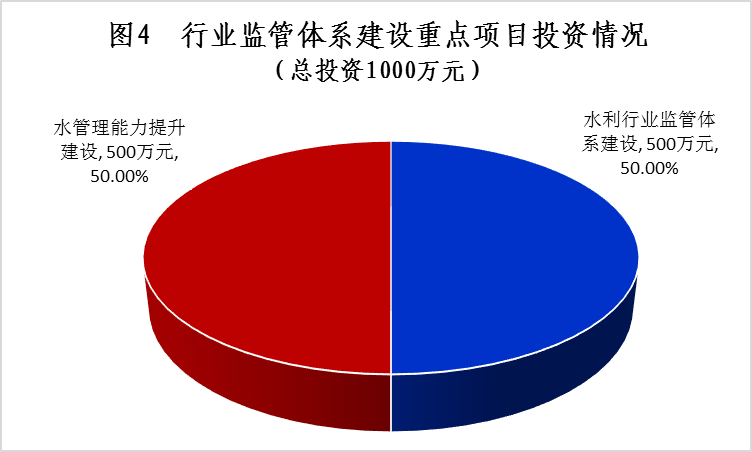 专栏4 行业监管体系建设重点项目五、立足行业发展，推进智能水利建设按照“强感知、增智慧”的思路和水利网信发展总要求，加快推动智慧水利建设，增强水利信息感知、分析、处理和智慧应用的能力和水平。依托数字水利，围绕水利基础信息采集、水资源监控、河流水生态监控、水利工程自动化监控、水利信息传输等方面，立足实用管用，加快建设水利信息化监测体系，完善水利监管信息化平台建设，实现“现场可视、指令可达、运行可控”。加快系统整合共享，构建水利“一张图”，实现水资源、水利工程、防汛抗旱、河湖管理等业务应用体系有机整合。规划实施永安市水库综合管理平台，估算投资500万元；永安市智慧河湖长制建设，估算投资500万元；永安市数字水利工程建设，水利业务数据化、水利数据业务化，构建水利“一张图”，打造水利云服务平台，全面提升感知、分析、预测和风险防范能力，估算投资1000万元。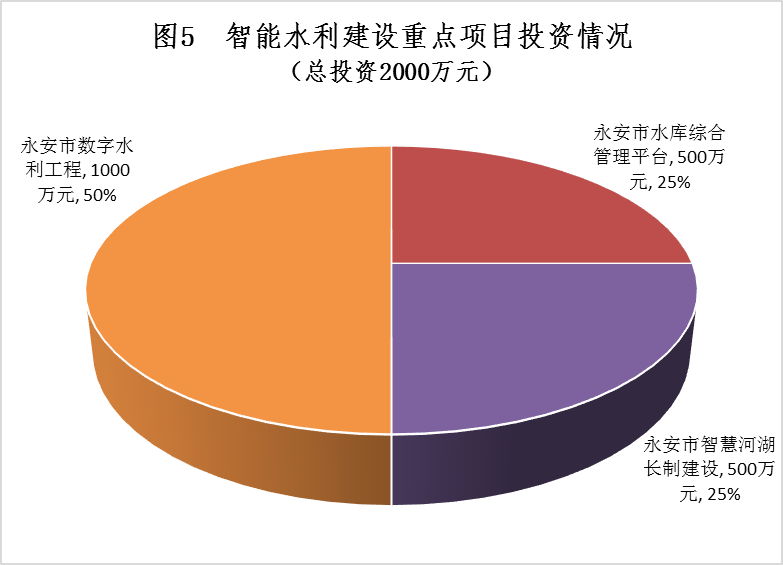 专栏5 智能水利建设重点项目第五章  环境影响评价永安市“十四五”时期水利规划建设任务主要包括水灾害防治、水资源安全保障、水生态保护修复、行业管理体系建设和智慧水利建设等。规划实施后，可有效完善水利基础设施网络，提高水旱灾害综合防御能力、水资源合理配置和高效利用能力、水生态保护与修复水平、健全水利行业监管能力及水利智慧管理水平，有力保障全市经济社会发展和生态环境改善。一、有利影响（一）有利于提高洪涝灾害防御能力。实施城镇防洪提升工程、中小河流治理、山洪灾害防治、水库除险加固和水毁工程修复等工程，有效提高全市防洪保安能力、减灾能力。（二）有利于提升城乡供水保障能力。实施三桂水库、上坂水库扩建、水头垅水库等9座水库工程和西洋、青西、陶洪、安大、贡上片等中型灌区续建配套与节水改造项目，有利于提升全市供水保障能力。规划坚持节水优先，积极推进节水型社会建设，有利于水资源集约安全利用。推进城乡供水一体化建设，有利于加快城乡融合发展。 （三）有利于改善水生态环境质量。实施重要河段水生态修复保护、安全生态水系建设、小水电站生态改造、水源地安全保障达标建设等可促进生态流量落实、水质改善及水生态修复，进一步改善河湖健康状况。推进水土流失治理建设，可有效控制和减少水土流失。工程的实施也是永安市落实“绿水青山就是金山银山”理念的重要实践。（四）有利于补齐水利数字化短板。实施智慧水利建设，可提升水利信息感知、存储、处理和智慧应用的能力，补齐水利数据存储、数据分析、数据交互、网络安全等方面的短板，提高水利跨区域跨业务协同能力。二、不利影响水利工程建设可能对局部带来一些不利环境影响。引调水工程建设将在一定程度上改变局部陆域水循环过程、河湖水文情势及水生态环境；蓄水工程建设可能对自然景观和文物、水生生物栖息繁衍环境、生物多样性等产生影响，并涉及库区淹没、人口搬迁等问题。此外，水利工程建设还可能产生水土流失以及施工场地的扬尘、污水、泥沙、噪声等方面影响。 三、保护措施规划实施的水利工程建设会对环境产生不利影响，要做好相关规划和建设项目环境影响评价等前期工作，强化相应的生态环境保护措施，认真落实工程管理制度，对规划实施情况进行环境影响跟踪监测、评价和评估，及时优化调整工程实施方式，强化对工程规划、设计、建设、管理全过程的监管，最大程度地减少规划实施带来的不利影响。（一）做好水生态环境保护。加强水资源优化调度与管理，逐步退还被挤占的河道内生态环境用水，维持湖库和地下水的合理水位。做好水源保护区划分和水源地保护，制定受水区新增废污水的治理对策和方案。工程选址选线尽量避让重要生态环境敏感区，严格依法落实保护要求。加强对规划实施可能影响的重要生态环境敏感区和重要保护目标的监测与保护，及时掌握环境变化，采取相应的对策措施。（二）提高水利工程综合效益。做好堤防建设、河流治理与河流水生态廊道的衔接。在中小河流治理中，避免束窄河道、减少行洪断面，尽量保持河道自然形态，提倡采用生态型河道治理措施，注重与城市景观、生态环境的协调，打造生态水系景观廊道。加强农村水环境综合治理，减少面源污染入河量，疏通河道，改善农村水生态环境，助力乡村振兴。 （三）做好移民安置工作。坚持节约集约用地，切实做好工程征地补偿、搬迁安置和水库移民后期扶持工作，确保被征地居民生活水平逐步提高，保障其合法权益，维护社会稳定。农村移民集中安置的农村居民点、城（集）镇、工矿企业以及专项设施等基础设施的拆建或者复建选址，应当依法做好环境影响评价、水文地质与工程地质勘察、地质灾害防治和地质灾害危险性评估，并落实好相关防治措施。第六章  规划投资“十四五”期间，永安市水利建设包括水灾害防治工程、水资源安全保障工程、水生态保护与修复工程、行业监管体系建设和智慧水利建设等五大类项目建设，总投资176.61亿元，“十四五”规划投资35.20亿元。 永安市“十四五”水利建设专项规划项目分类及投资情况表永安市“十四五”水利建设专项规划投资情况具体见下图。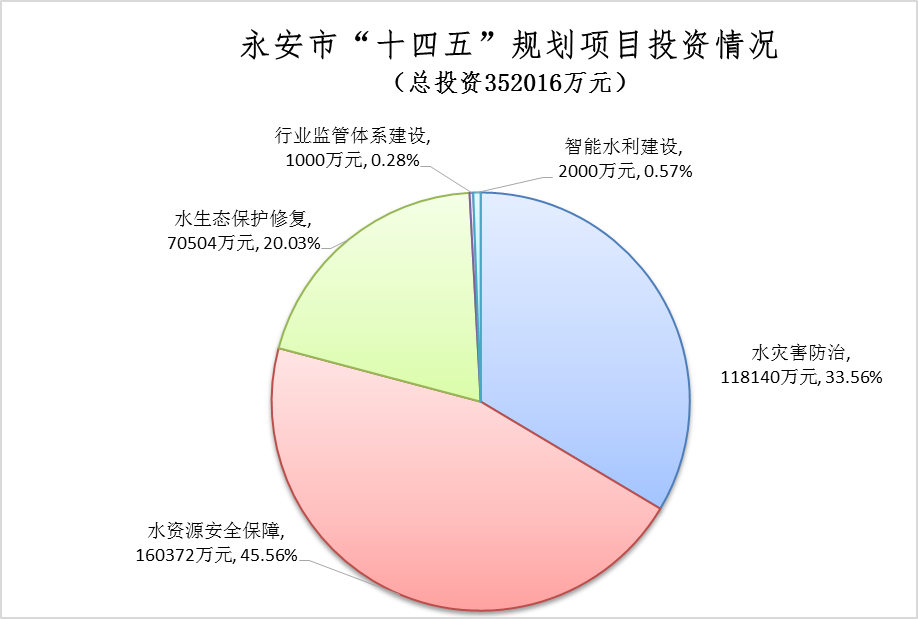 第七章  保障措施“十四五”时期，永安市水利建设任务重、投资规模大、机制体制建设要求高，要切实采取有力措施，确保规划目标、任务顺利完成。一、加强组织领导各有关部门、乡镇（街道）要根据本规划总体部署，在市委市政府的统一领导下，结合本地实际，细化工作方案，落实年度计划，科学筹划，精心组织，加强协调，切实做好规划组织实施工作。要进一步加强对水利建设工作的组织领导，切实发挥政府在水利建设中的主导作用，建立健全重大水利项目联席会议制度，落实要素保障，及时协调解决项目前期、移民征迁、资金筹措等问题。各有关部门要认真履行职责，全力发挥主体作用，及时研究解决工作中遇到的突出问题，注重衔接，精准发力，推动工程建设，扎实推进规划各项工作。二、加快前期工作围绕规划确定的目标任务，建立项目前期工作责任制，压实推进各项目前期工作，夯实项目储备。严格执行规程规范，确保项目前期工作质量和深度。做好重要规划的编制和报批工作，重点推进全市水资源配置和利用、水生态保护和修复、水土保持等规划，完善防洪、节水、农村饮水等水利专项规划编制工作，科学谋划全市水利建设新格局。协调解决征地、移民等重大问题，积极落实建设条件，推动项目多开早建。三、深化国企改革全面推动永安水利国有企业改革，组建永安市燕城水利投资建设集团有限公司，通过国企带动，实现政策优势转化为产业优势，实现水资源产业可持续发展，充分发挥国有企业的自身优势和水利行业的政策优势，推动企业优质健康发展，在保障重大水利项目落地上当先锋、打头阵，承担好拓展水利改革发展的使命，发挥国有企业作用，切实履行好社会责任，逐步构建“管理专业、建设标准、经营规范、发展有序”的全市水利资源建设经营管理平台。四、保障建设资金及时了解中央、省、市资金投向，做好前期工作，发挥区域优势，积极争取上级有关资金倾斜支持。坚持政府主导，继续将水利作为公共财政投入的重点领域和基础设施建设的优先领域，在积极争取中央、省级、市级资金支持的同时，进一步加大地方财力对水利的投入。坚持多层面、多渠道筹措落实水利建设资金，保障水利投资需求。把握政策、抓住机遇，用好政府债券资金，合理利用各类优惠贷款，持续规范推进水利PPP、EPC，积极鼓励和吸引社会资本参与水利建设。五、完善考评机制明确工作责任，开展跟踪评估，实行考核奖惩，确立保障规划目标任务的顺利实施和落实执行。落实规划明确的目标指标和建设任务，特别是重大水利项目建设任务，将主要目标指标和重大项目建设纳入政府工作目标体系，建立考评机制。进一步健全完善监督检查机制，对规划实施情况进行跟踪评估，强化规划的落实和执行，定期开展总结评估工作。六、深入宣传引导加强宣传引导，提高全民的水患意识、节水意识、水资源保护意识、水生态意识、水安全保障意识。大力宣传节水观念，持久开展水法制宣传教育，营造全社会关心水利、支持水利、发展水利的良好环境。积极推进水利政务公开，健全公众参与、专家论证的决策机制，引导社会力量积极参与水利建设和管理，鼓励社会监督水利工作，推动形成治水兴水的强大合力。发展目标指标“十三五”指标“十四五”指标备注水灾害防治城区防洪标准<30年一遇30年一遇预期性水灾害防治镇区防洪达标率（%）6090预期性水灾害防治综合治理河道（km）3460预期性节水用水总量（亿m3）3.353.48约束性节水万元工业增加值用水量（m3）6555约束性节水农田灌溉水有效利用系数0.560.58预期性供水新增供水能力（万m3）12003200预期性供水自来水普及率（%）94.599.45预期性供水1000m3/d以上水厂供水服务人口比例（%）7085预期性水生态修复和保护生态修复河道(km)3460预期性水生态修复和保护新增水土流失综合治理面积（km2）8090预期性水生态修复和保护水土流失率（%）<9<7预期性序号项目名称治理河长（km）“十四五”期间投资（万元）1永浆巴溪河道整治工程4.0722372文江南山溪流青水段中小河流综合治理工程5.0525053青水乡文江溪过坑东井段河道治理工程528004槐南镇文江溪南山段河道治理工程528005贡川镇胡贡溪河道治理工程528006小陶镇文川溪湖口段河道治理工程528007小陶镇文川溪上坂段河道治理工程528008西洋镇巴溪林田至蚌口段河道治理工程528009西洋镇巴溪内炉至下街段河道治理工程5280010文江溪青水畲族乡龙吴三溪段中小河流综合治理工程3.8190011文江溪槐南镇段中小河流综合治理工程5.5275012桂洛燕南段中小河流综合治理工程5.6280013桂洛洪田段中小河流综合治理工程5.8290014文川溪-大陶溪中小河流治理工程4290015九龙溪-梦溪中小河流治理工程4.52400合计合计73.3239992工程名称主要内容“十四五”期间投资（万元）1.防洪提升工程实施闽江上游沙溪流域防洪四期工程（永安段）、闽江干流防洪提升工程（三明永安段）、沙溪流域三期工程三明永安段后溪堤段；推动安砂水库功能调整及加高项目、麻岭水库建设706422.中小河流治理实施15个中小流域治理，河道综合治理长度73.32km，显著提高乡镇和农村地区的防洪能力399923.山洪灾害防治实施青水畲族乡、贡川镇、益溪3个山洪沟治理项目，治理河道总长度8.55km35064.病险水库除险加固推动实施上曹水库等水库除险加固工程30005.水毁工程修复对遭受洪涝灾害而损毁的堤防、护岸、塘坝、闸站等水利工程和设施进行修复1000工程名称主要内容“十四五”期间投资（万元）1.水库工程积极推进上坂水库扩建，新建三桂中型水库以及水头垅、李坊等7座小型水库的水源工程，总库容19994万m3，提高供水能力427502.灌区续建配套与节水改造实施西洋、青西、陶洪、安大、贡上片等5个中型灌区续建配套与现代化改造，加快节水农田建设88673.城乡供水一体化工程实施城乡供水一体化及农村饮水安全巩固提升工程1084554.节水型社会建设实施永安市节水型社会达标建设300序号项目名称水土流失综合治理面积（km2）“十四五”期间投资（万元）1玲珑溪小流域水土流失综合治理项目14.3615992南山溪小流域水土流失综合治理项目32633大陶溪小流域水土流失综合治理项目108754洛溪小流域水土流失综合治理项目108755石坑溪小流域水土流失综合治理项目87006益溪小流域水土流失综合治理项目108757文川溪小流域水土流失综合治理项目32638胡贡溪（贡川）小流域水土流失综合治理项目65259苏坑溪小流域水土流失综合治理项目217510沙溪小流域水土流失综合治理项目326311梦溪小流域水土流失综合治理项目1087512九龙溪小流域水土流失综合治理项目13.51200合计合计92.868488序号项目名称建设河长（km）“十四五”期间投资（万元）1永安市大湖镇益溪安全生态水系建设项目8.126832永安市槐南文江溪安全生态水系项目7.56943永安市栟榈溪安全生态水系建设项目7.286714贡川镇胡贡溪安全生态水系建设项目1020005安砂镇玲珑溪生态水系建设项目920006小陶镇文川溪上坂村安全生态水系建设项目8.520007青水乡龙头村安全生态水系建设项目820008洪田镇洛溪安全生态水系1113689上坪乡薯沙溪安全生态水系建设项目10200010罗坊乡梦溪安全生态水系10.22000合计合计89.615416工程名称主要内容“十四五”期间投资（万元）1.水生态修复保护实施沙溪流域、安砂镇、文川溪（吉山段）和桃源洞水利风景区等水生态保护与修复工程，保护河湖生态环境；开展永安市四五级河道管理范围和水利工程管理与保护范围划定确权，以及四五级河道清淤整治工程。95002.水土流失治理实施12个水土流失综合治理工程，新增水土流失治理面积92.86km2，保护和修复林草植被84883.安全生态水系建设实施10条安全生态水系建设，涉及益溪、文江溪、栟榈溪、胡贡溪、玲珑溪、文川溪等河流，河道治理长度89.6km154164.农村综合水系整治争取列入省试点县，对农村水系系统治理，恢复河湖功能，改善水环境300005.小水电站生态改造实施10座1000KW以上小水电站生态改造60006.水源地安全保障达标建设实施三桂水库、溪源水库、鸭姆潭水库和洛溪水库等4水源地达标建设项目1100项目名称主要内容“十四五”期间投资（万元）1.水利行业监管体系建设从江河湖泊、水资源、水利工程、水土保持、水风险防控等方面开展行业监管行动，严格管理5002.水管理能力提升建设从强化空间管控、深化价税改革、水利投融资探索、队伍能力提升等方面开展管理能力提升行动500项目名称主要内容“十四五”期间投资（万元）1.永安市水库综合管理平台通过互联网,云数据库等技术，建设监管平台5002.永安市智慧河湖长制建设建设河湖监管体系5003.永安市数字水利工程水利业务数据化、水利数据业务化，构建水利“一张图”，打造水利云服务平台，全面提升感知、分析、预测和风险防范能力1000序号项目类别总投资（万元）“十四五”估算投资（万元）一水灾害防治工程13131401181401防洪提升工程1265642706422中小河流治理39992399923山洪灾害防治350635064病险水库除险加固300030005水毁工程修复10001000二水资源安全保障工程3794721603721水库工程232050427502灌区续建配套与节水改造886788673城乡供水一体化工程1382551084554节水型社会建设300300三水生态保护与修复工程70504705041水生态修复保护950095002水土流失治理848884883安全生态水系建设15416154164农村综合水系整治30000300005小水电站生态改造600060006水源地安全保障达标建设11001100四行业监管体系建设100010001水利行业监管体系建设5005002水管理能力提升建设500500五智慧水利建设200020001永安市水库综合管理平台5005002永安市智慧河湖长制建设5005003永安市数字水利工程10001000合计合计1766116352016附件1                                          永安市“十四五”水利建设专项规划项目表附件1                                          永安市“十四五”水利建设专项规划项目表附件1                                          永安市“十四五”水利建设专项规划项目表附件1                                          永安市“十四五”水利建设专项规划项目表附件1                                          永安市“十四五”水利建设专项规划项目表附件1                                          永安市“十四五”水利建设专项规划项目表附件1                                          永安市“十四五”水利建设专项规划项目表附件1                                          永安市“十四五”水利建设专项规划项目表附件1                                          永安市“十四五”水利建设专项规划项目表附件1                                          永安市“十四五”水利建设专项规划项目表附件1                                          永安市“十四五”水利建设专项规划项目表序号项目名称建设地点工程等级建设性质主要建设内容前期进展项目投资（万元）项目投资（万元）实施年度备注序号项目名称建设地点工程等级建设性质主要建设内容前期进展总投资“十四五”期间投资实施年度备注一、水利基础设施建设一、水利基础设施建设1763116349016    （一）水灾害防治    （一）水灾害防治13131401181401.1防洪提升工程1265642706421.1.1安砂水库功能调整及加高项目安砂镇大（2）型*扩建水库总库容从7.4亿m3提高到9.89亿m³，电站装机容量35.5万千瓦，下游永安、三明中心城区防洪标准从30年一遇提高到50年一遇，沙县防洪标准从20年一遇提高到50年一遇规划在编120000050002021-2025储备项目1.1.2闽江上游沙溪流域防洪四期工程（永安段）小陶镇、洪田镇、罗坊乡、燕南街道转接建设沙溪流域永安市洪田集镇堤段、罗坊堤段、小陶堤段、八一堤段及洛溪重汽堤段共5条堤段，总长12.308km，排涝涵洞（管）28座，河道疏浚长度9.114km初设已批17242172422021-20231.1.3闽江上游沙溪流域三期工程三明永安段后溪堤段城区续建综合治理河长4km，新建堤防8km，河道清淤清障规划400040002021-20251.1.4闽江干流防洪提升工程（三明永安段）城区、罗坊乡、西洋镇、安砂镇、贡川镇新建新建堤防长度2.06km、护岸22.45km可研已批35900359002022-20251.1.5麻岭水库燕东街道小（1）型*新建新建小型水库1座，总库容538万m3，调节库容508万m3，通过水库调蓄滞洪，提高后溪下游城区段防洪标准规划850085002021-2025储备项目1.2中小河流治理39992399921.2.1永浆巴溪河道整治工程燕南街道新建综合治理河长4.07km，其中巴溪治理河长0.30km，永浆溪治理河长3.77km，主要建设内容为新建护岸长2.843km，河床衬护1.22km，新建排涝涵洞8处，新建景观坝2座，河道清淤疏浚2.1km初设已批2237223720211.2.2文江南山溪流青水段中小河流综合治理工程青水畲族乡新建综合治理河长5.046km，主要建设内容为新建护岸3.806km，拆除重建护岸0.259km，新建道路2.618km，河道清淤疏浚2.069km，新建防护栏杆2.45km，新建排涝涵管、下河台阶、标识牌与警示宣传栏等初设已批250525052021-20231.2.3青水乡文江溪过坑东井段河道治理工程青水畲族乡新建综合治理河长5km，新建和加固堤防、护岸，河道清淤等规划280028002023-20251.2.4槐南镇文江溪南山段河道治理工程槐南镇新建综合治理河长5km，新建和加固堤防、护岸，河道清淤等规划280028002023-20261.2.5贡川镇胡贡溪河道治理工程贡川镇新建综合治理河长5km，新建和加固堤防、护岸，河道清淤等规划280028002023-20271.2.6小陶镇文川溪湖口段河道治理工程小陶镇新建综合治理河长5km，新建和加固堤防、护岸，河道清淤等规划280028002023-20281.2.7小陶镇文川溪上坂段河道治理工程小陶镇新建综合治理河长5km，新建和加固堤防、护岸，河道清淤等规划280028002023-20291.2.8西洋镇巴溪林田至蚌口段河道治理工程西洋镇新建综合治理河长5km，新建和加固堤防、护岸，河道清淤等规划280028002023-20301.2.9西洋镇巴溪内炉至下街段河道治理工程西洋镇新建综合治理河长5km，新建和加固堤防、护岸，河道清淤等规划280028002023-20311.2.10文江溪青水畲族乡龙吴三溪段中小河流综合治理工程青水畲族乡新建治理范围为文江溪青水畲族乡龙吴三溪段流域段，治理河长3.8km，建设内容主要为新建加固堤防、护岸，河道清淤等规划190019002021-20251.2.11文江溪槐南镇段中小河流综合治理工程槐南镇新建治理范围为溪南村至槐南村段流域段，治理河长5.5km，建设内容主要为新建加固堤防、护岸，河道清淤等规划275027502021-20251.2.12桂洛燕南段中小河流综合治理工程燕南街道新建治理范围为忠洛-吉逢流域段，治理河长5.6km，建设内容主要为新建加固堤防、护岸，河道清淤等规划280028002021-20251.2.13桂洛洪田段中小河流综合治理工程燕南街道新建治理范围为上石至忠洛流域段，治理河长5.8km，建设内容主要为新建加固堤防、护岸，河道清淤等规划290029002021-20251.2.14文川溪-大陶溪中小河流治理工程小陶镇*新建治理范围为三星村、五星村、红星村等段，治理河长4km，建设内容主要为新建加固堤防、护岸，河道清淤等规划290029002021-2025储备项目1.2.15九龙溪-梦溪中小河流治理工程罗坊乡*新建治理范围为溪源村、罗坊村、吴坊村、桥头村等河段，治理河长4.5km，建设内容主要为新建加固堤防、护岸，河道清淤等规划240024002021-2025储备项目1.3山洪灾害防治350635061.3.1青水畲族乡山洪沟治理工程青水畲族乡新建山洪沟治理河道总长度3.54km，起点位于过坑村桥，终点位于东井村白石桥，新建护岸总长度为3.77km，河段生态清淤3.54km初设已编125612562021-20251.3.2贡川镇山洪沟治理项目贡川镇新建山洪沟治理河道总长度3km，新建护岸总长度为3.1km，河段生态清淤3km规划在编100010002021-20251.3.3大湖镇益溪重点山洪沟防洪治理项目大湖镇新建治理范围为益溪下游河段，涉及坂头村、增田村及上甲村等，综合治理河道长度2.01km，主要建设内容为新建防洪堤682.3m，新建护岸1122.1m，新建排涝渠555m，清淤疏浚2.01km，新建排涝涵管3处，排水涵管2处初设已批125012502021-20251.4水库除险加固300030001.4.1永安市水库除险加固各相关乡镇小型除险加固实施上曹水库等水库除险加固300030002021-20251.5水毁工程修复各相关乡镇修复因洪涝灾害而损毁的堤防、护岸、塘坝、闸站等水利工程和设施进10001000    （二）水资源安全保障    （二）水资源安全保障3794721603722.1水库工程232050427502.1.1三桂水库西洋镇中型新建新建中型水库1 座，总库容1355万m3，功能为供水结合发电等综合利用规划在编40000100002021-20252.1.2上坂水库扩建小陶镇大（2）型*扩建扩建上坂水库为大（2）型，总库容18284 万m3，功能为防洪、供水结合发电综合利用规划在编169300100002021-2025储备项目2.1.3水头垅水库大湖镇小（2）型*新建新建小（2）型水库，总库容40万m3，功能为灌溉、防洪规划在编280028002021-2025储备项目2.1.4李坊水库大湖镇小（2）型*新建新建小（2）型水库，总库容35万m3，功能为供水、灌溉、防洪规划在编165016502021-2025储备项目2.1.5下墩水库曹远镇小（2）型*新建新建小（2）型水库，总库容20万m3，功能为灌溉、防洪规划在编220022002021-2025储备项目2.1.6下早水库曹远镇小（2）型*新建新建小（2）型水库，总库容15万m3，功能为灌溉、防洪规划在编180018002021-2025储备项目2.1.7张坊水库曹远镇小（2）型*新建新建小（2）型水库，总库容40万m3，功能为灌溉、防洪规划在编320032002021-2025储备项目2.1.8小罗水库槐南镇小（1）型*新建新建小（1）型水库，总库容155万m3，兴利库容130万m3，功能为供水规划在编810081002021-2025储备项目2.1.9上坪水库上坪乡小（2）型*新建新建小（2）型水库，总库容50万m3，功能为供水规划在编300030002021-2025储备项目2.2灌区续建配套与节水改造886788672.2.1西洋中型灌区续建配套与节水改造项目西洋镇中型新建设计灌溉面积1.002万亩，新增或恢复有效灌溉面积0.1064万亩，改善灌溉面积0.8956万亩。改造渠首引水堰坝7座，干、支渠道衬砌防渗11.06km，排水沟清淤疏浚、衬砌改造0.76km，改造渠系建筑物与配套设施共25座，新建用水量测、管理设施16处总体方案已批6746742021-20222.2.2青西中型灌区续建配套与节水改造项目燕南街道、西洋镇、青水畲族乡、槐南镇中型续建设计灌溉面积5.20万亩，新增或有效灌溉面积0.92万亩，改善灌溉面积2.12万亩。改建与加固渠首工程29 座，衬砌防渗及改造干、支渠长度56.84km，改造与配套渠建筑物105处，新建量测与管理设施85座实施方案已批243624362021-20252.2.3陶洪中型灌区续建配套与节水改造项目小陶镇、洪田镇、罗坊乡、燕西街道中型续建设计灌溉面积5.11万亩，新增或恢复有效灌溉面积0.527万亩，改善灌溉面积3.08万亩。改造与加固渠首工程24 座，新建与改造干支渠道衬砌与输水管道长56.72km，配套改造渠系建筑物295 座，新建量测与管理设施133座实施方案已批242424242021-20252.2.4安大中型灌区续建配套与节水改造项目大湖镇、安砂镇、曹远镇中型新建设计灌溉面积5.17万亩，新增或恢复有效灌溉面积1.265万亩，改善灌溉面积2.32万亩。干渠清淤疏浚52.364km，干渠防渗长度50.918km，渠系建筑物更新改造112座初设已批183318332021-20252.2.5贡上片中型灌区续建配套与节水改造项目贡川镇、上坪乡、燕东街道、燕北街道中型新建设计灌溉面积3.02万亩，恢复有效灌溉面积0.5万亩，改善灌溉面积2.12万亩。干渠清淤疏浚16km，干渠防渗长度20km规划在编150015002021-20252.3城乡供水一体化工程1382551084552.3.1永安市城乡供水一体化项目各相关乡镇打捆项目新建实施城乡供水一体化工程，新建引水陂4座，新建输水线路33.73km，新建或改造1000m3/d以上水厂7座，新建或改造配水管网272.49km、配水加压泵站11座；偏远独立村庄供水分区实施小型农村供水工程116处、分散式农村供水工程676处，新建数字水务信息化系统1套,1000m3/d以上水厂水源地保护区划定率100%可研已批1382551084552021-20252.4节水型社会建设打捆项目实施永安市节水型社会达标建设3003002021-2025     （三）水生态保护修复     （三）水生态保护修复70504705043.1水生态修复保护950095003.1.1永安市沙溪流域水生态保护与修复工程安砂镇、曹远镇、大湖镇、贡川镇、洪田镇、小陶镇、上坪乡、西洋镇、城区新建预防保护水土面积252.38km2规划在编600060002021-20253.1.2永安市安砂镇水生态修复与综合治理（安砂）建设项目安砂镇新建河道岸线及河岸生态保护蓝线划定，安砂镇九龙溪（安砂村段）及玲珑溪水美苏区乡村建设，生态亲水建设，河道生态修复长度17.8km，新建生态护岸长度12.5km，河道清淤长度13km规划在编2000200020223.1.3永安市文川溪（吉山段）水生态修复工程燕西街道新建水生态保护，新建生态护岸、步行栈道，河道清淤，修复破损河岸，改善水体水质规划在编1001002021-2025音乐小镇水生态修复3.1.4永安市桃源洞水利风景区水生态保护工程新建预防保护水土面积20km2规划在编2002002021-20253.1.5永安市四五级河道管理范围和水利工程管理与保护范围划定确权新建境内四五级河道进行管理范围划定确权，对水库、水闸等水利工程管理与保护范围划定确权规划在编2002002021-20223.1.6永安市四五级河道清淤整治工程新建境内四五级河道清淤整治规划在编100010002021-20253.2水土流失治理工程848884883.2.1玲珑溪小流域水土流失综合治理项目  安砂镇新建实施综合治理面积14.36km²，建设内容包括安全生态水系治理总长度3.73km，生态公园1座，封禁面积13.3km2初设已批159915992021-20253.2.2南山溪小流域水土流失综合治理项目  槐南镇*新建通过新建排水沟渠、蓄水池、护栏岸坡等措施，综合治理水土流失面积3km2规划在编2632632021-2025储备项目3.2.3大陶溪小流域水土流失综合治理项目  小陶镇*新建通过新建排水沟渠、蓄水池、护栏岸坡等措施，综合治理水土流失面积10km2规划在编8758752021-2025储备项目3.2.4洛溪小流域水土流失综合治理项目　洪田镇*新建通过新建排水沟渠、蓄水池、护栏岸坡等措施，综合治理水土流失面积10km2规划在编8758752021-2025储备项目3.2.5石坑溪小流域水土流失综合治理项目  西洋镇*新建通过新建排水沟渠、蓄水池、护栏岸坡等措施，综合治理水土流失面积8km2规划在编7007002021-2025储备项目3.2.6益溪小流域水土流失综合治理项目　大湖镇*新建通过新建排水沟渠、蓄水池、护栏岸坡等措施，综合治理水土流失面积10km2规划在编8758752021-2025储备项目3.2.7文川溪小流域水土流失综合治理项目　燕西街道*新建通过新建排水沟渠、蓄水池、护栏岸坡等措施，综合治理水土流失面积3km2规划在编2632632021-2025储备项目3.2.8胡贡溪（贡川）小流域水土流失综合治理项目　贡川镇*新建通过新建排水沟渠、蓄水池、护栏岸坡等措施，综合治理水土流失面积6km2规划在编5255252021-2025储备项目3.2.9苏坑溪小流域水土流失综合治理项目　青水畲族乡*新建通过新建排水沟渠、蓄水池、护栏岸坡等措施，综合治理水土流失面积2km2规划在编1751752021-2025储备项目3.2.10沙溪小流域水土流失综合治理项目　燕北街道*新建通过新建排水沟渠、蓄水池、护栏岸坡等措施，综合治理水土流失面积3km2规划在编2632632021-2025储备项目3.2.11梦溪小流域水土流失综合治理项目  罗坊乡*新建通过新建排水沟渠、蓄水池、护栏岸坡等措施，综合治理水土流失面积10km2规划在编8758752021-2025储备项目3.2.12九龙溪小流域水土流失综合治理项目　曹远镇*新建通过新建排水沟渠、蓄水池、护栏岸坡等措施，综合治理水土流失面积13.5km2规划在编120012002021-2025储备项目3.3安全生态水系建设15416154163.3.1永安市大湖镇益溪安全生态水系建设项目大湖镇新建治理河段长度8.12km，新建生态护岸694.2m、重建护岸172.0m、旧堤加固49.8m、防护栏长258.9m、墙式防护设施长436.1m、护岸生态化改造208.0m、3个滨水生态节点（面积1173m2），实施生态修复和保护措施等初设已批6836832021-20223.3.2永安市槐南文江溪安全生态水系项目槐南镇新建治理河段长度7.5km，新建生态护岸947m、旧堤加固36m、防护栏长892m、花槽式防护设施长412m、2座埋石砼下河台阶、修复堰坝1座、滨水空间节点面积2600m2，实施生态修复和保护措施等初设已批6946942021-20223.3.3永安市栟榈溪安全生态水系建设项目新建治理河段长度7.285km，新建生态护岸946m、护岸生态化改造131m、1座堰坝、加固堰坝1座、2个滨水生态节点面积9509m2，实施生态修复和保护措施等初设已批6716712021-20223.3.4贡川镇胡贡溪安全生态水系建设项目贡川镇新建治理河段长度10km，修复破损河岸，改善水体水质。工程治理延爽段4.6km河道，建设生态护岸、河道清淤、木栈道、绿化工程等生态河道规划在编200020002021-20253.3.5安砂镇玲珑溪生态水系建设项目安砂镇新建治理河段长度9km，新建和修复拦水坝7座，护堤修复10km，植被绿化规划在编200020002021-20253.3.6小陶镇文川溪上坂村安全生态水系建设项目小陶镇新建治理河段长度8.5km，建设生态护岸约3.65km，景观步道3.5km规划在编200020002021-20253.3.7青水乡龙头村安全生态水系建设项目青水乡新建综合整治苏坑溪2条支流8km，工程治理龙头段2.5km河道，建设生态护岸、河道清淤、低水坝等生态河道规划在编200020002021-20253.3.8洪田镇洛溪安全生态水系洪田镇新建治理河段长度11km，营造生物生境3938m2，清淤疏浚10.08km，硬质护岸柔化3.35km，引水堰改造2座，建设生态护岸2.93km，新建步道1.79km，生态亲水节点3处规划在编136813682021-20253.3.9上坪乡薯沙溪安全生态水系建设项目上坪乡*新建治理河段长度10km，种植河滩地植物净化带5公顷，河床清障3.5km，新建护岸10km，九龙壁和庆云洞景区新建栈道2.5km，新建拦河坝4座，排水沟0.8km，新建林间步道2.3km，封禁300公顷规划在编200020002021-2025储备项目3.3.10罗坊乡梦溪安全生态水系罗坊乡*新建建设生态水系总长度10.2km。河道清淤清障10.2km，新建护岸4.35km，新建生态步道3.2km，新建拦河坝3座规划在编200020002021-2025储备项目3.4农村水系综合整治30000300003.4.1永安市农村水系综合整治项目各相关乡镇打捆项目新建争取列入省试点县；对农村水系系统治理，恢复河湖功能，改善水环境30000300002021-20253.5小水电站生态改造600060003.5.1永安市1000kw以上水电站生态改造项目各相关乡镇打捆项目新建共10座1000KW以上电站设备更新、生态改造600060002021-20253.6水源地安全保障达标建设110011003.6.1三桂水库水源地达标建设项目西洋镇新建预防保护面积58km2；界定水源地保护范围，建设保护设施、界桩等规划在编3003002021-20253.6.2溪源水库水源地达标建设项目洪田镇新建预防保护面积108km2；界定水源地保护范围，建设保护设施、界桩等规划在编2502502021-20253.6.3鸭姆潭水库水源地达标建设项目曹远镇新建预防保护面积178.1km2，界定水源地保护范围，建设保护设施、界桩等规划在编3503502021-20253.6.4洛溪水库水源地达标建设项目燕南街道新建预防保护面积99km2，界定水源地保护范围，建设保护设施、界桩等规划在编2002002021-2025二、行业监管体系建设二、行业监管体系建设10001000（一）水利行业监管体系建设从江河湖泊、水资源、水利工程、水土保持、
水风险防控等方面出发开展水利行业监管行动5005002021-2025（二）水管理能力提升建设从强化空间管控、深化价税改革、水利投融资探索、队伍能力提升等方面开展管理能力提升行动5005002021-2025三、智能水利建设三、智能水利建设200020001永安市水库综合管理平台新建通过物联网,互联网,云数据库等技术，建设监管平台5005002021-20252永安市智慧河湖长制建设新建建设河湖监管体系5005002021-20253永安市数字水利工程新建以水利业务数据化、水利数据业务化为目标，构建水利“一张图”，打造水利云服务平台，全面提升感知、分析、预测和风险防范能力100010002021-2025合计合计合计合计合计1766116352016